ЗВІТ ПРО РОБОТУ УПРАВЛІННЯ ЗАБЕЗПЕЧЕННЯ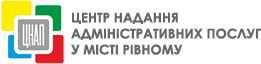 НАДАННЯ АДМІНІСТРАТИВНИХ ПОСЛУГРІВНЕНСЬКОЇ МІСЬКОЇ РАДИ ЗА 2019 РІКНазва секторуНазва секторуНазва секторуНазва секторуНазва секторуКількість наданих адміністративних послугКількість наданих адміністративних послугКількість відмов у наданні адміністративних послуг ( в т. ч.)Кількість відмов у наданні адміністративних послуг ( в т. ч.)Надані консультації(в т. ч.)Надані консультації(в т. ч.)Надходження до бюджету, грнНадходження до бюджету, грнАПаспортні послугиПаспортні послугиПаспортні послугиПаспортні послуги56 84056 84015155 1195 1194 386 380.804 386 380.80АРеєстрація місця проживанняРеєстрація місця проживанняРеєстрація місця проживанняРеєстрація місця проживання129 751129 75115155 5535 553421 001.31421 001.31ВІнтегровані послугиІнтегровані послугиІнтегровані послугиІнтегровані послуги7 9357 935--1 4281 428--СВиконавчі органи Рівненської міської ради та інші суб’єкти надання адміністративних послугВиконавчі органи Рівненської міської ради та інші суб’єкти надання адміністративних послугВиконавчі органи Рівненської міської ради та інші суб’єкти надання адміністративних послугВиконавчі органи Рівненської міської ради та інші суб’єкти надання адміністративних послуг65 96165 9612 8162 81621 32521 3253 204 329.363 204 329.36DДержавна реєстрація юридичних осіб та фізичних осіб-підприємцівДержавна реєстрація юридичних осіб та фізичних осіб-підприємцівДержавна реєстрація юридичних осіб та фізичних осіб-підприємцівДержавна реєстрація юридичних осіб та фізичних осіб-підприємців19 10619 10623237 0517 0511 054 049.401 054 049.40ЕДержавна реєстрація речових прав на нерухоме майно та їх обтяженьДержавна реєстрація речових прав на нерухоме майно та їх обтяженьДержавна реєстрація речових прав на нерухоме майно та їх обтяженьДержавна реєстрація речових прав на нерухоме майно та їх обтяжень32 42332 42311211212 34512 3451 842 318.001 842 318.00Територіальний підрозділ ТРЦ "Злата Плаза"ААПаспортні послугиПаспортні послуги4 9004 900--992992--Територіальний підрозділ ТРЦ "Злата Плаза"ААРеєстрація місця проживанняРеєстрація місця проживання12 22512 225--1 1741 174--Територіальний підрозділ ТРЦ "Злата Плаза"ССВиконавчі органи Рівненської міської ради та інші суб’єкти надання адміністративних послугВиконавчі органи Рівненської міської ради та інші суб’єкти надання адміністративних послуг2 6422 642--506506--Територіальний підрозділ ТРЦ "Злата Плаза"DDДержавна реєстрація юридичних осіб та фізичних осіб-підприємцівДержавна реєстрація юридичних осіб та фізичних осіб-підприємців3 2353 235--808808--Територіальний підрозділ ТРЦ "Злата Плаза"ЕЕДержавна реєстрація речових прав на нерухоме майно та їх обтяженьДержавна реєстрація речових прав на нерухоме майно та їх обтяжень3 6343 634--1 0691 069--Консультації через Call-центр ЦНАПКонсультації через Call-центр ЦНАПКонсультації через Call-центр ЦНАПКонсультації через Call-центр ЦНАПКонсультації через Call-центр ЦНАП----52 79152 791--ВсьогоВсьогоВсьогоВсьогоВсього364 807364 80729812981105 612105 61210 908 078.8710 908 078.87Житлова субсидіяЖитлова субсидіяЖитлова субсидіяЖитлова субсидіяЖитлова субсидія3 5193 519--2 5412 541--Послуги комунальних підприємств міста Рівного та областіПослуги комунальних підприємств міста Рівного та областіFFРОВКП ВКГ "Рівнеоблводоканал"РОВКП ВКГ "Рівнеоблводоканал"22 28822 288--1 6751 675-Послуги комунальних підприємств міста Рівного та областіПослуги комунальних підприємств міста Рівного та областіFFКомунальне автотранспортне підприємство 1728Комунальне автотранспортне підприємство 172813 35813 358-----Послуги комунальних підприємств міста Рівного та областіПослуги комунальних підприємств міста Рівного та областіFFТОВ "Рівнетеплоенерго"ТОВ "Рівнетеплоенерго"11 01611 016--639639-Послуги комунальних підприємств міста Рівного та областіПослуги комунальних підприємств міста Рівного та областіFFПрАТ "Рівнеобленерго"ПрАТ "Рівнеобленерго"26 09826 098--1 6311 631-Послуги комунальних підприємств міста Рівного та областіПослуги комунальних підприємств міста Рівного та областіFFРівненське міське бюро технічної інвентаризаціїРівненське міське бюро технічної інвентаризації946946--368368-Послуги комунальних підприємств міста Рівного та областіПослуги комунальних підприємств міста Рівного та областіFFПАТ «Рівнегаз»ПАТ «Рівнегаз»6 4426 442--1 0751 075-ВсьогоВсьогоВсьогоВсьогоВсьогоВсього80 14880 148--5 3885 388-